Fiche 31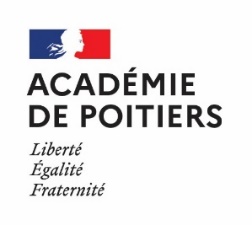 Demande de modification du barème et des vœuxDemande de participation tardive ou d'annulation          Mouvement 2024Document à retourner au rectorat par courriel à l’adresse mvt2024@ac-poitiers.fr DEMANDE DE MODIFICATION DES VŒUXDEMANDE DE MODIFICATION DU BAREME DEMANDE DE PARTICIPATION TARDIVE DEMANDE D’ANNULATION DE PARTICIPATIONNOM : ………………………………………………. Prénom : ………………………………………………………Nom de jeune fille : ………………………………………………………Agrégé	   Certifié	    PEPS	  PLP	 CPE	 Psy-EN	 PEGCDiscipline : ................................................................................. Département :  16  17  79  86Etablissement d’affectation : ...........................................................................................................................(ou zone de remplacement)Etablissement de rattachement : ....................................................................................................................(en cas d’affectation sur zone de remplacement)Je demande la modification de mes vœux jusqu'au vendredi 26 avril 2024 inclus pour les raisons suivantes :__________________________________________________________________________________________________________________________________________________________________Je demande une participation tardive jusqu'au vendredi 26 avril 2024 inclus notamment pour les motifs suivants :décès du conjoint ou d’un enfant ;cas médical aggravé d’un des enfants ;mutation du conjoint.Je joins les pièces justificatives suivantes : __________________________________________________________________________________________________________________________________________________________________Je demande l’annulation de ma demande jusqu'au vendredi 26 avril 2024 inclusJe demande la correction de mon barème jusqu'au lundi 13 mai 2024 à 17 heures pour les raisons suivantes : __________________________________________________________________________________________________________________________________________________________________A............................, le .......................Signature de l’intéressé(e)